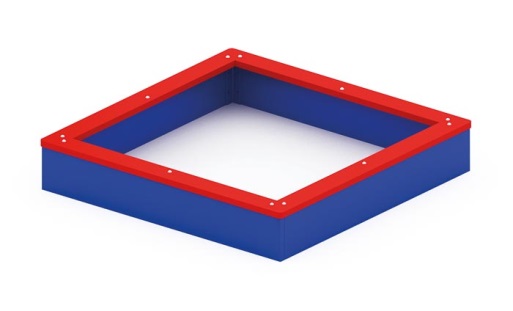 Песочница 0251Размеры не менее: длина – 1220 мм, ширина - 1220 мм, высота - 250 мм.Песочница, изготовленная из калиброванного пиломатериала толщиной не менее 30 мм. Деревянные детали должны быть тщательно отшлифованы, кромки закруглены и окрашены яркими двухкомпонентными красками, стойкими к  сложным погодным условиям, истиранию, действию ультрафиолета и специально предназначенными для применения на детских площадках, крепеж оцинкован.Связующим элементом является уголок сечением не менее 50х50 мм.Металлические элементы окрашены яркими порошковыми красками с предварительной  антикоррозийной обработкой.Выступающие концы болтовых соединений должны закрываться пластиковыми заглушками или колпачковыми гайками.